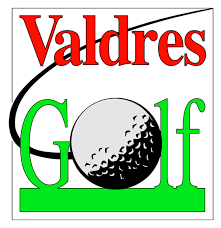 Årsmøtesak 8Fastsettelse av greenfee for 2020  Styret har hatt intensjon om å foreslå en viss oppjustering av satser for greenfee og fri spillerett  når banen nå oppgraderes. Imidlertid vil det vesentligste av oppgraderingen nå ikke kunne tas i bruk før relativt langt ut i sesongen. Vi finner det da riktig å vente med en slik justering til 2021-sesongen.Forslag til vedtak:Satser for greenfee og fri spillerett opprettholdes på samme nivå som for 2019.